Bibliobus U.P.Search results for "MOEURS ET COUTUME"Author / TitleYearSupport / GenreNotice nr.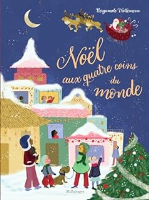 Trotettemenu, BergamoteNoël aux quatre coins du monde2023Book947962Trotettemenu, BergamoteNoël aux quatre coins du monde2023Book947962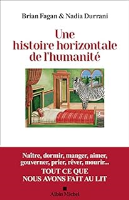 Fagan, Brian MurrayUne histoire horizontale de l'humanité2021Book77672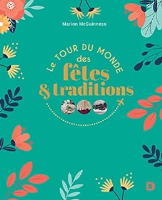 Mac Guiness, MarionLe tour du monde des fêtes [et] traditions2020Book75623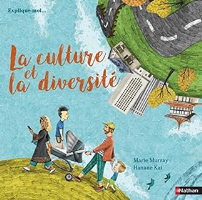 Murray, MarieLa culture et la diversité2020Book944499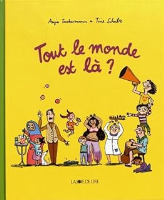 Tuckermann, AnjaTout le monde est là ?2018Book940895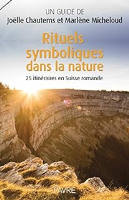 Chautems, JoëlleRituels symboliques dans la nature : 25 itinéraires en Suisse romande2016Book68331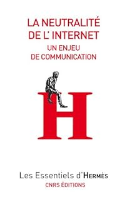 Le rituel2009Book59474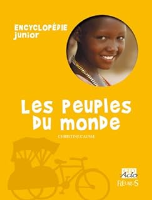 Causse, ChristineLes peuples du monde2009Book929739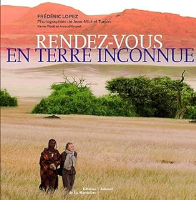 Lopez, FrédéricRendez-vous en terre inconnue2009Book54511Lopez, FrédéricRendez-vous en terre inconnue2009Book54511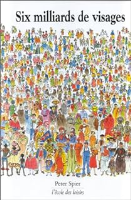 Spier, PeterSix milliards de visages2006Book928414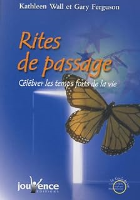 Wall, KathleenRites de passage : célébrer les temps forts de la vie2005Book50511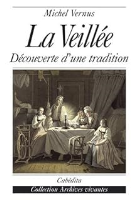 Vernus, MichelLa veillée : découverte d'une tradition2004Book44244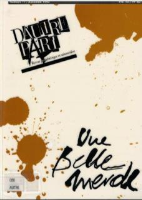 D'autre part [11] : revue périphérique et saisonnière : Une belle merde !1992Magazine33844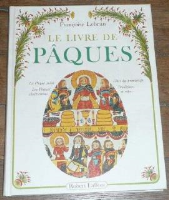 Lebrun, FrançoiseLe livre de Pâques : [la Pâque juive, les Pâques chrétiennes, fêtes du printemps, traditions et repas]1986Book14116